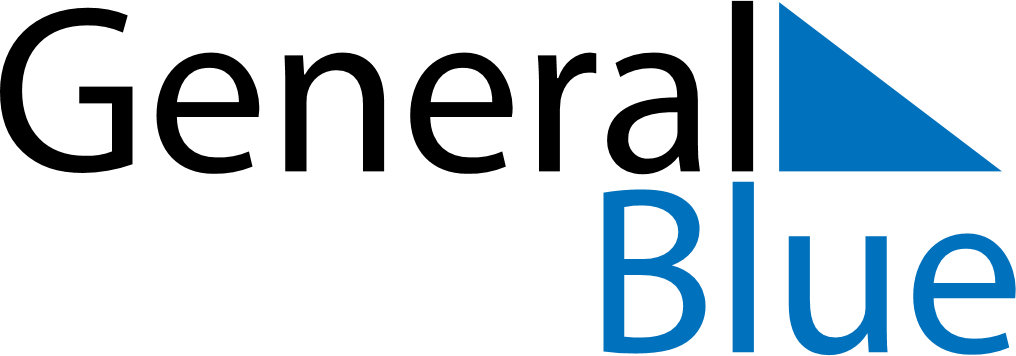 August 2024August 2024August 2024BrazilBrazilSUNMONTUEWEDTHUFRISAT1234567891011121314151617Father’s Day1819202122232425262728293031